Grundlärarprogrammet med inriktning mot arbete i fritidshem - erfarenhetsbaserad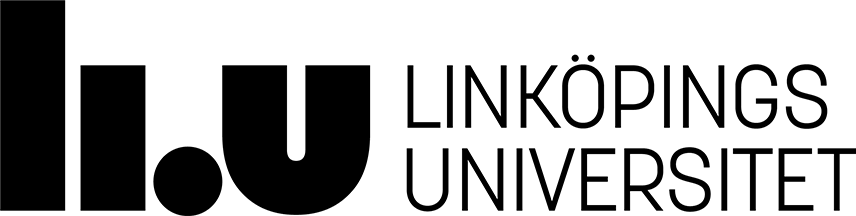 StudiehandledningHållbar utveckling och utomhuspedagogik 7,5 hpTermin:  HT2023Kurskod: 9EF515 FörordVälkommen till kursen FP: Hållbar utveckling och utomhuspedagogik, 9EF515!Hållbar utveckling spelar idag en central roll i Läroplanen för grundskolan, förskoleklassen och fritidshemmet 2022, Lgr 22 (Skolverket, 2022). Under rubriken Skolans värdegrund och uppdrag (kapitel 1) står att läsa att undervisning ska utformas för att ge överblick och sammanhang genom olika perspektiv så som: historiskt-, internationellt-, etiskt- och ur ett miljöperspektiv. Ett miljöperspektiv innebär att eleverna får möjligheter att ”ta ansvar för den miljö de själva direkt kan påverka och att skaffa sig ett personligt förhållningssätt till övergripande och globala miljöfrågor” (Skolverket, 2022, s. 9). Undervisningen ska vidare även handla om ”hur samhällets funktioner och vårt sätt att leva och arbeta kan anpassas för att skapa hållbar utveckling” (s. 9). Målet med den här kursen är att ge dig möjlighet att skapa förutsättningar för att arbeta med hållbar utveckling utifrån ett fritidspedagogiskt perspektivLycka till med studierna!Alma Memišević, Doktorand och universitetsadjunktKursansvarig och examinatorJohanna Andersson, Fil. dr. och universitetsadjunktBiträdande kursansvarigKursens lärandemålEfter avslutad kurs ska studenten kunna:redogöra för begreppet hållbar utveckling med tyngdpunkt på ekologi, klimat och miljöredogöra för forskning om utomhusmiljöer, natur och barndomreflektera över vad som kan påverka barns hälsa och välbefinnanderedogöra för hur undervisning om hållbar utveckling kan genomföras i fritidshemmetobservera och reflektera över uteaktiviteter i relation till fritidshemmets verksamhetKursens innehåll Hållbar utveckling belyses med tyngdpunkt på ekologi, klimatfrågor, miljöproblem, hälsa och välbefinnande och relateras till fritidshemmets undervisning där barns nyfikenhet och frågor står i centrum. Vidare behandlas hur undervisning om hållbar utveckling kan genomföras i fritidshemmet. I kursen genomförs utomhuspedagogiska aktiviteter och reflekteras över betydelsen av hälsa och rörelse och hållbara val. Forskning om hållbar utveckling relateras också till teorier om utomhusmiljöer, natur och barndom. Observation som vetenskaplig metod belyses som en del i den vetenskapliga progressionen och fokuserar möjligheter och begränsningar med uteaktiviteter i olika fritidshem.Centrala teman i kursen: 1. Hållbar utveckling, 2. Hållbar utveckling och hälsa 3. Utomhuspedagogik 4. Observation 5. Kritiska perspektiv och barndomKursens upplägg och arbetsformerKursen ges under veckorna 34–40. Kursen innehåller inspelad kursintroduktion, inspelade föreläsningar, seminarier, grupparbete, exkursion (OBL1), en muntlig gruppexamination med skriftligt underlag (SME1) och två skriftliga individuella examinationer (SRE1 och SRE2).På den nätbaserade lärplattformen LISAM sker kurskommunikationen. Alla frågor om kursens olika moment ställs i första hand på Lisam under fliken Frågor och svar om kursen i vänstermenyn.Provkoder:SME1 	Muntlig redovisning med skriftligt underlag om hälsa	     1.5 hp	U, GOBL1	Deltagande i moment utomhus		     0    hp	DSRE1	Individuell skriftlig redovisning: hållbar utveckling	     2.5 hp	U, GSRE2	individuell skriftlig redovisning: observation	     3.5 hp	U, G, VG Examinator: Alma MemiševićKursmomentFöreläsningarSamtliga föreläsningar i kursen är inspelade och finns under fliken Föreläsningar i vänstermenyn på Lisam samt i mappen Föreläsningar under Kursdokument. Föreläsning 1: Hållbar utveckling, Per GybergFöreläsningen ger en introduktion till begreppet hållbar utveckling.Att läsa: Gyberg & Rundgren (2013). Tio skäl att strunta i miljön: om varför det är så svårt att förändra vardagligt beteende. Föreläsning 2: Hållbar utveckling i fritidshem och skola, Karin StolpeFöreläsningen fördjupar begreppet hållbar utveckling och förhåller det till arbetet med elever i skola och fritidshem.Att läsa: Björneloo (2011) Hållbar utveckling att undervisa utifrån helheter och sammanhang.Föreläsning 3: Om observation som metod, Magnus JanssonFältobservationer som metod presenteras. Vidare diskuteras olika förhållningssätt som observatör, hur fältanteckningar kan skrivas, samt forskningsetik i relation till fältobservationer.(Obs. I kursen 9EF510 har ni fått lyssna på delar av denna föreläsning men nu får ni lyssna på den i dess helhet.Att läsa: Bryman (2018). Samhällsvetenskapliga metoder. Studentlitteratur (Kapitel 19, Etnografi och deltagande observation)Föreläsning 4: Naturvetenskap i fritidshem, att väcka och fånga elevers intresse, Alma MemisevicAtt läsa: Memisevic, A. (2019). Naturvetenskap i fritidshem- att väcka och fånga elevers intresse, I H. Elvstrand, L. Lago, M. Simonsson (Red). Fritidshemmets möjligheter – att arbeta fritidspedagogiskt. (s. 239–263). Studentlitteratur SeminarierKursens seminarier presenteras kortfattat nedan. Utförligare information om seminariernas innehåll, upplägg, förberedelser och litteratur, finner ni i vänstermenyn på Lisam under fliken Seminarier, liksom under klickbara länkar i flödesschema. Seminarium 1 Tema Hållbar utveckling. Seminariet syftar till att ni ska få en introduktion i hållbar utveckling (HU) samt bekanta er med lagstiftningen kring HU. Seminarium 2 Hållbar utveckling i styrdokumenten. Seminariet fokuserar på det innehåll som finns angivet i styrdokument (Lgr22) och litteratur kring hållbar utveckling. Under seminariet kommer vi också att utgå ifrån era erfarenheter av att arbeta med hållbar utveckling i fritidshemmets undervisning.Seminarium 3Hållbar utveckling och undervisning i fritidshemmet med fokus på forskning. Seminarium 4Hållbar utveckling och hälsa. Fokus för seminariet är styrdokumentens skrivningar om hälsa och rekreation samt att diskutera och argumentera för olika sätt att arbeta fritidspedagogiskt med hälsa, sömn, kost och hållbar utveckling.Seminarium 5Utomhuspedagogik. Seminariet tar sin utgångspunkt i era erfarenheter och den för seminariet angivna litteraturenSeminarium 6Observation. Seminariet fokuserar observation och hur denna metod kan användas som ett redskap för arbete i fritidshem.Seminarium 7 Kritiska perspektiv och barndom. Ett tvådelat pass där vi under det första passet fokuserar på barndom och barndomssociologiskt perspektiv och under det andra passet på kritiska perspektiv på hållbar utveckling. Exkursion (OBL1)Under kursen kommer vi genomföra en exkursion i Jursla (Norrköping). Ni kommer då få arbeta i grupper i olika stationer och göra en kort vandring där vi tillsammans tittar på några vanliga naturtyper, typiska arter och diskutera hur detta kan användas i fritidshemmets verksamhet. I och med detta ges kunskaper och erfarenheter i artkunskap (flora och fauna), ekologi och hållbarhet. För att upplevelsen ska bli så bra som möjligt krävs det att ni förbereder er inför exkursionen. Vi kommer att vistas ute hela dagen vilket innebär att ni måste ha koll på hur vädret kommer att bli. Uppdatera er på SMHI:s väderprognos dagen innan och klä er så att ni klarar en dag utomhus. Är det regn på ingång är stövlar eller vattentäta kängor/vandringsskor bra, liksom regnställ eller vind- och regntät jacka och byxa. Är det sol (som vi hoppas på!) tänk på solskydd och att ha med er extrakläder att ta på er om vädret ändras. Det finns även möjlighet att bada i Lillsjön. I er packning, som bör vara i en ryggsäck, ha med de kläder ni behöver utifrån vädret. Ni behöver även ha med er vattenflaska och matsäck för hela dagen (fika och lunch) samt anteckningsmaterial. Se dokumentet: ”Hitta dit – exkursion Jursla” för karta och busstider, som finns på Lisam. OBS! Eftersom vi har ett program under exkursionen kan vi inte vänta in försenade deltagare, ni får i så fall kontakta lärare/kursare och försöka hitta oss. ExaminationerSME1 Muntlig redovisning med skriftligt underlag om hälsa(1,5 hp, U/G) Följande lärandemål examineras:reflektera över vad som kan påverka barns hälsa och välbefinnandeFörbered dig individuellt genom att börja fundera redan i början av kursen genom att inventera hur det ser ut på din arbetsplats när det gäller inom- och utomhusmiljöer och elevers möjligheter för vila och rekreation. Det kan exempelvis vara: möblering, antal rum, hur rummen används, hur uterummet används m.m. Utifrån diskussionsfrågor nedan ska ni sammanställa era synpunkter och slutsatser med stöd i forskning och styrdokument i en Power Point-presentation som kommer att redovisas v. 36. Presentationen ska innehålla en sammanställning av era iakttagelser på era respektive arbetsplatser, samt era slutsatser med stöd i forskning och styrdokument om hur miljöerna skulle kunna utformas för att (bättre) stödja elevers behov av vila och rekreation. Reflektera även över utmaningar och hur dessa kan övervinnas. Finns det redan goda exempel på era arbetsplatser, lyft dem men ta även stöd i forskning för att motivera varför de anses vara goda exempel. Avsluta presentationen med en referenslista med alla referenser ni använt. Använd så många referenser från kurslitteraturen som ni anser behövs. Det går även bra att använda litteratur från tidigare kurser ni läst eller annan forskningsbaserad litteratur.  Diskutera och belys:Vad är den samlade bilden av elevers möjligheter till vila och rekreation? Hur skulle miljöerna kunna förbättras? Hur skulle ni kunna lägga upp arbetet på era arbetsplatser för att eleverna ska få möjlighet till vila och rekreation? Finns det några utmaningar? Möjligheter? Hur kan ni övervinna utmaningarna?Vilka metoder och aktiviteter skulle ni kunna använda er av? Hur skulle ni kunna skapa möjlighet till lugna rum/miljöer? Vad menas med vila och rekreation? Är det samma för alla elever? Hur vet ni det?Vilka andra aspekter (förutom vila och rekreation) tycker ni inverkar på elevers hälsa och välbefinnande och är angelägna att fundera över? Anvisningar: En Power Point-presentation lämnas in på Lisam under Inlämningar senast måndag den 11 september kl. 8.00. Observera att det är en spontan gruppinlämning så ni måste se till att alla studenter som medverkat i SME1 kommer med. Kriterier för bedömning GodkändStudenter som deltagit aktivt på redovisningsseminarium samt i arbetsgruppens arbete med SME1 uppfyller kriterier för betyget Godkänd.Kriterier för bedömning UnderkändAtt inte ha aktivt deltagit på redovisningsseminarium och/eller inte bidragit till arbetsgruppens arbete med SME1 innebär att stundeten får betyget U.SRE1 Individuell skriftlig redovisning: hållbar utveckling (2,5 hp) U/G Följande lärandemål examineras:redogöra för begreppet hållbar utveckling med tyngdpunkt på ekologi, klimat och miljöredogöra för hur undervisning om hållbar utveckling kan genomföras i fritidshemmetExaminationen tar utgångspunkt i era tidigare erfarenheter och kursens innehåll om hållbar utveckling utifrån aspekterna ekologisk, social och ekonomisk hållbarhet. I texten ska följande delar finnas med: Hållbar utveckling: Inledningsvis skriver ni en kortfattad definition av hållbar utveckling där ni redogör för aspekterna ekologisk, social och ekonomisk hållbarhet. Detta ska även relateras till fritidshemmets styrdokument. Beskrivning av utvecklingsområde: Välj en av de tre aspekterna i hållbar utveckling, ekologisk, social eller ekonomisk hållbarhet, som du vill fördjupa dig i. Beskriv kort ett tänkt utvecklingsområde i relation till vald aspekt av hållbar utveckling. Använd dig här av dina erfarenheter från ditt arbete i fritidshemmet. Fokusera på vad som ska utvecklas, varför och hur detta ska utvecklas. Diskutera och problematisera: I denna del ska du diskutera och problematisera din beskrivning av utvecklingsområde genom att använda litteratur om hållbar utveckling och fritidshemmets uppdrag. Här ska kopplingen mellan utvecklingsområdet och vald aspekt av hållbar utveckling framgå. Du ska också beskriva och diskutera vilka förutsättningar för elevers lärande om hållbar utveckling på fritidshemmet som nås genom ditt beskrivna utvecklingsarbete. Därtill ska du diskutera hur man i verksamheten/utvecklingsarbetet kan arbeta med och ta tillvara elevers frågor och perspektiv, även detta ska kopplas till den valda aspekten av hållbar utveckling samt till utvecklingsområdet. Anvisningar:Texten ska vara 1000 ord exklusive referenser. Uppgiften ska vara inlämnad på Lisam senast 18 september kl. 8.00. Litteratur som ska vara refererad: Björneloo (2011), Lgr 11 (Skolverket, 2022) samt minst tre valfria referenser från kurslitteraturen Bedömningskriterier För att bli Godkänd på uppgiften krävs att den studerande: Redogör för begreppet hållbar utvecklingBeskriver ett möjligt utvecklingsområde för att arbeta med hållbar utveckling i fritidshem Relaterar utvecklingsbeskrivningen till litteratur om hållbar utveckling Reflektera över elevers frågor som en del i att arbeta fritidspedagogiskt med hållbar utveckling Visar i sin skriftliga produktion förmåga att använda vetenskaplig litteratur. Texten ska ha ett relevant innehåll, en tydlig struktur och en argumentation som är förankrad i litteratur. Valt referenssystem tillämpas på ett konsekvent sätt. Texten ska även hålla en godkänd språklig standard och ha angivet omfång. Att inte uppfylla kriterierna för Godkänd innebär att uppgiften blir underkänd. SRE2 individuell skriftlig redovisning: observation (3,5) U/VG Följande lärandemål examineras:observera och reflektera över uteaktiviteter i relation till fritidshemmets verksamhetredogöra för teorier om utomhusmiljöer, natur och barndom Syftet med uppgiften är att du skall utveckla dina färdigheter att observera samt reflektera kring, fältobservationer som metod för att beforska fritidshemmets verksamhet när elever får en uppgift/lek eller övning som på något sätt handlar om hållbar utveckling. I och med att du ska observera kan du inte samtidigt ha ansvar för barngruppen så någon kollega får genomföra aktiviteten. I denna uppgift handlar det om att du skall observera vilket slags lärande som möjliggörs för elever vid fritidshemmets uteverksamhet. Vidare är syftet att du skall reflektera kring de erfarenheter du samlar på dig under observationsarbetet och sedan väva samman dessa med teoretiska perspektiv på utomhuspedagogik och hållbar utveckling. Din uppgift är att genomföra en fältobservation av en avgränsad situation/aktivitet i de när- och utemiljöer där fritidshemsverksamhet bedrivs. Observationerna skall fokusera följande frågor: Vilken/vilket slags när- och utemiljö används av fritidshemmet i den givna situationen? (OBS! att det inte ska vara en beskrivning av fritidshemmets utemiljö i allmänhet) Beskriv den specifika miljö där din observerade aktivitet äger rum. Beskriv en händelse/aktivitet. Hur agerar eleverna i relation till platsen? Hur agerar lärarna i relation till platsen? Hur används dessa platser ur ett utomhuspedagogiskt perspektiv? Koppla aktiviteterna till fritidshemmets verksamhet och läroplanens mål Du skall sedan skriva en text där du: Redogör för resultatet av dina observationer (fältanteckningar som på olika sätt beskriver händelsen och informell interaktion mellan aktörerna). Hur faller händelsen/aktiviteten om hållbar utveckling ut?Vidare skall denna text kompletteras med reflektioner kring de erfarenheter du fått av fältobservationer som forskningsmetod: vilka möjligheter och begränsningar uppfattar du personligen att metoden har? Utifrån perspektiven i den här kursen, hur kan utemiljön utnyttjas bättre? Vad kunde gjorts annorlunda i den aktuella situationen (fältanteckningen)?  Du skall förankra din diskussion och dina reflektioner i kurslitteraturen. Finns det spår av utomhuspedagogiskt tänkande, planerande på platsen?AnvisningarTexten ska vara mellan 1000–1400 ord exklusive referenser. Uppgiften ska vara inlämnad på Lisam senast måndagen den 9 oktober kl. 8.00.Litteratur som ska vara refererad: Bryman (2018), Rönnlund (2015), Svedäng (2015). Därutöver ska styrdokument och minst 1 annan referens användas. Bedömningskriterier För att bli Godkänd på uppgiften krävs att: Samtliga frågeställningar lyfts fram och problematiseras i texten Egna erfarenheter av att arbeta med observationsmetod finns framskrivna och kopplas till forskningsetik Den studerande visar i sin skriftliga produktion förmåga att använda vetenskaplig litteratur.Texten ska ha ett relevant innehåll, en tydlig struktur och en argumentation som är förankrad i litteratur. Valt referenssystem tillämpas på ett konsekvent sätt. Texten ska även hålla en godkänd språklig standard och ha angivet omfång. Texten ska ha ett fokus där fritidspedagogiken står i förgrund Att observationsmetoden är framskriven och att det finns en reflektion om vald metod Utöver vad som krävs för betyget Godkänd skall också följande krav uppfyllas för att erhålla betyget Väl godkänd: Ger en integrerad bild av olika perspektiv kopplat till kursens innehåll Använder relevanta begrepp för att belysa frågeställningar utifrån såväl ett praktiskt som ett teoretiskt förhållningssätt Att det finns en tydlig argumentation som är välstrukturerad med självständiga, kritiska resonemang med stöd i relevant litteratur. Att inte uppfylla kriterierna för Godkänd innebär att uppgiften blir underkänd. ExaminationstillfällenNedan återfinns en sammanställning över samtliga examinationsdatum för inlämning av kursens examinerade moment. Inlämning sker via Lisam. Observera att det inte görs avsteg från inlämningstillfällena. Om din text inte blivitbedömd vid tillfälle 3 har du möjlighet att lämna in texten igen när kursen går kommande år.Kontakta i så fall kursansvarig för detaljer.SME1 och OBL1 – Om du missat dessa tillfällen kan du ta igen dem under kursens gång. Ta kontakt med Johanna A. för igentagning av OBL1 och med Alma M. för igentagning av SME1.Studenter med intyg från funktionshinderkoordinator ska lämna in sitt intyg tillkursansvariga för påseende inför eller vid kursstart. Examinator är den som beslutar omrekommendationer i intyget är tillämpliga.Policy rörande fusk och plagiatDefinitionen av fusk och plagiat som Linköpings universitets disciplinnämnd utgår ifrånfinns i Högskoleförordningen (10 kap. 1 §): ”Disciplinära åtgärder får vidtas mot studentersom1. med otillåtna hjälpmedel eller på annat sätt försöker vilseleda vid prov eller närstudieprestation annars skall bedömas”.Ett plagiat är något som studenten 1) inte har skrivit själv, utan som har tagits från någonannan författare – antingen genom att skriva av eller att kopiera från en källa, t.ex. en bok,artikel eller hemsida – och som 2) saknar en ordentlig källhänvisning som visar var detavskrivna/kopierade har sitt ursprung. Det står naturligtvis studenten fritt att referera ochcitera källor – det ska man göra i en vetenskaplig uppsats – men det måste klart framgå vilkadessa källor är. Studenten måste ge originalkällorna erkännande för den information som destår för. Man ska alltid ha en källhänvisning med sidor direkt efter ett citat.På bibliotekets hemsida finns mer information om plagiat och hur du kan undvika att riskeraatt plagiera: https://liu.se/artikel/plagiering-upphovsratt För att upptäcka plagiat skickas alla examinationsuppgifter till Ouriginal som är ennätbaserad tjänst för att jämföra en students text med andra texter som ligger lagrade iOuriginal databas och på Internet.Om en examinator misstänker att en student fuskat ska hen anmäla det till Linköpingsuniversitets disciplinnämnd som sedan utreder ärendet och fattar beslut om eventuelladisciplinära åtgärder.Här finns information om disciplinära åtgärder på Lisam:https://liuonline.sharepoint.com/sites/student-under-studietiden/SitePages/Fusk-ochplagiat.aspx  KursutvärderingUtvärdering av kursen sker efter det att kursen har avslutats. Studerande får vid detta tillfälle möjlighet att ge synpunkter på kursens olika delar och hur dessa kan förbättras. Utvärderingen rör kursens organisering, studiehandledning, arbetsformer, föreläsningar, litteratur samt kursuppgifter. Synpunkterna kan röra vad som inte fungerat eller konstruktiva idéer kring vad som kan förbättras, respektive vad som fungerat bra. Utvärderingen genomförs i form av en elektronisk utvärdering. Obligatorisk litteratur:Björneloo, I. (2011). Hållbar utveckling - att undervisa utifrån helheter och sammanhang. Liber. Bryman, A. (2018). Samhällsvetenskapliga metoder. (tredje uppl.). Liber.Dahlgren, L.O. (red.) (2008). Utomhuspedagogik som kunskapskälla - närmiljö blir lärmiljö. Studentlitteratur.Gyberg, P. & Rundgren, C-J. (2013). Tio skäl att strunta i miljön: om varför det är så svårt att förändra vardagligt beteende. Linköping: Tema teknik och social förändring, Linköpings universitet. (Boken finns att beställa hos Eva Danielsson på Tema: Skicka ett mail till eva.danielsson@liu.se där du berättar till vilken adress du vill ha boken sänd till. Eva skickar boken och inbetalningsuppgifter.) Hammarsten, M. (2020). ”Det viktigaste är att växterna får leva och sånt”: en studie om att förebygga barns växtblindhet. Barn, nr. 3 2020: 37-49 Lindgren, A-L. (2013). Visuell analys av föreställningar om barn och natur. Barn nr. 2 2013: 7-22, Manni, A. & Knekta, E. (2022). Fritidshemmet - en förbisedd potential i arbetet med lärande för hållbar utveckling? [Elektronisk resurs] School-Age Educare - a neglected potential in education for sustainable development?. NorDiNa. (18:1, s. 63–81). Memisevic, A. (2019). Naturvetenskap i fritidshem – att väcka och fånga elevers intresse. I H. Elvstrand, L. Lago & M. Simonsson. Fritidshemmets möjligheter: Att arbeta fritidspedagogiskt. (s. 239-263). StudentlitteraturMårtensson, F., Lisberg Jensen, E. Söderström, M. & Öhman, J. (2011). Den nyttiga utevistelsen? Forskningsperspektiv på naturkontaktens betydelse för barns hälsa och miljöengagemang. Rapport 6407. Bromma. Naturvårdsverket. https://www.naturvardsverket.se/om-oss/publikationer/6400/den-nyttiga-utevistelsen/  Pleijel, H. (2022). Ekologi: en introduktion. (2.a upplaga). Gleerups Rönnlund, M. (2015). Skolgården som socialt rum. Nordic Studies in Education, 35(3-4), 200-216. Sandel, K. & Öhman, J. (2010). Educational potentials of encounters with nature: reflections from a Swedish outdoor perspective. Environmental Education Research, 16:1. Skolverket. (2022). Läroplan för grundskolan, förskoleklassen och fritidshemmet 2022. https://www.skolverket.se/getFile?file=9718Skolverket. (2014). Allmänna råd med kommentarer. Fritidshem. Stockholm: Skolverket. www.skolverket.se (OBS! revideras under 2023)Svedäng, M. (2015). Utomhuspedagogik i fritidshemmet. I Ann S. Pihlgren (Red.). Fritidshemmet och skolan - det gemensamma uppdraget. (s.269-286). Studentlitteratur. (Finns på Lisam)Övrig valfri litteraturBrügge, B, Glantz, M & Sandell, K (2011). Friluftslivets pedagogik. För kunskap, känsla och livskvalitet. Liber. Dahlgren, L-O. Sjölander, Strid, S. J P. Szczenpanski, A. (2007). (red). Utomhuspedagogik som kunskapskälla – närmiljö blir lärmiljö. Studentlitteratur. Fägerstam, E. (2012). Space and place perspectives on outdoor teaching and learning. Diss. (sammanfattning) Linköping: Linköpings universitet, 2012. Linköping.Hansson, P. (2014). Text, Place and Mobility: Investigations of Outdoor Education, Ecocriticism anetra Environmental Meaning Making. Doktorsavhandling. Uppsala (http://www.diva-portal.org/smash/record.jsf?pid=diva2%3A686311&dswid=8265 ) Heinberg, R. (2011) The end of growth - adapting to a new economic reality. New Society Publishers. Myndigheten för Skolutveckling. (2004). Hållbar utveckling i praktiken. www.skolverket.se  Persson, C. & Persson, T. (2011). Hållbar utveckling - människa, miljö, samhälle. Studentlitteratur. Digitala referenser http://www.globalamalen.se/ Uppgift Tillfälle 1Tillfälle 2Tillfälle 3SRE118 september, kl. 8.006 november, kl. 8.0022 januari, kl. 8.00SRE29 oktober, kl. 8.0011 december, kl. 8.0022 januari, kl. 8.00